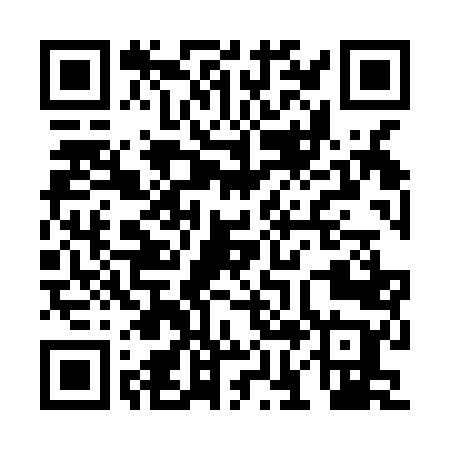 Prayer times for Kolonia Zacieczki, PolandWed 1 May 2024 - Fri 31 May 2024High Latitude Method: Angle Based RulePrayer Calculation Method: Muslim World LeagueAsar Calculation Method: HanafiPrayer times provided by https://www.salahtimes.comDateDayFajrSunriseDhuhrAsrMaghribIsha1Wed2:154:5512:285:378:0210:332Thu2:144:5312:285:398:0410:343Fri2:134:5112:285:408:0510:344Sat2:124:4912:285:418:0710:355Sun2:124:4712:285:428:0910:366Mon2:114:4512:275:438:1110:367Tue2:104:4312:275:448:1210:378Wed2:094:4112:275:458:1410:389Thu2:084:4012:275:468:1610:3910Fri2:084:3812:275:478:1810:3911Sat2:074:3612:275:488:1910:4012Sun2:064:3412:275:498:2110:4113Mon2:064:3312:275:508:2310:4214Tue2:054:3112:275:518:2410:4215Wed2:044:2912:275:528:2610:4316Thu2:044:2812:275:538:2810:4417Fri2:034:2612:275:548:2910:4418Sat2:024:2412:275:558:3110:4519Sun2:024:2312:275:568:3310:4620Mon2:014:2212:275:578:3410:4721Tue2:014:2012:285:588:3610:4722Wed2:004:1912:285:588:3710:4823Thu2:004:1712:285:598:3910:4924Fri1:594:1612:286:008:4010:4925Sat1:594:1512:286:018:4110:5026Sun1:584:1412:286:028:4310:5127Mon1:584:1312:286:038:4410:5128Tue1:584:1112:286:038:4610:5229Wed1:574:1012:286:048:4710:5330Thu1:574:0912:286:058:4810:5331Fri1:574:0812:296:068:4910:54